Boşluklara sırasıyla uygun düşen sözcük ya da ifadeyi bulunuz.January, ______, March, _______.April/FebruaryFebruary/AprilJuly/AugustNovember/DecemberTen,_____,  twelve, _____fourteen.thirteen/ fifteennine/eleventwenty/thirteeneleven/thirteenTuesday, _____Thursday,______.Sunday/MondayWednesday/FridaySaturday/SundayMonday/WednesdaySpring, _____autumn,_______.Sunday/winterWednesday/summerWinter/summerSummer/winterI_____ bagel, but I ______ croissant.loves/likesdoesn’t like/lovelike/hateslove/don’t likeTarkan goes to school ___ weekdays.onatin---We have a big breakfast ___weekends.on atin---I leave home ___7.30a.m---inonatA: ____you____ your homework before dinner?B: No, I ____. I ____  my homework     after dinner.Do/do/do/doDo/do/don’t/doDo/do/do/don’tDon’t/do/don’t/doFarklı olan kelimeyi bulunuz.Milk CerealCoffeeTeaAşağıdakilerden hangisi “ DRINK” kelimesine örnek değildir?A) Orange  B) Coke  C) Water  D) Orange juice      12)  Görseli anlatan şıkkı işaretleyiniz. 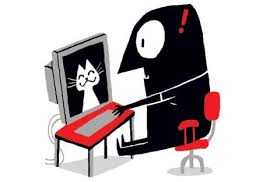 13) My father __________ a lot of fruit            and vegetables.Cümleyi tamamlayan şıkkı işaretleyiniz.eatdon’t eateatseating     14)  -What _____ you ____ now?-I am _____ the first English exam now.is/do/ takeare/does/takesare/doing/takingis/doing/takingMatch the sentences with the pictures.  (Saatleri eşleştiriniz ve cevap anahtarına kodlayınız.)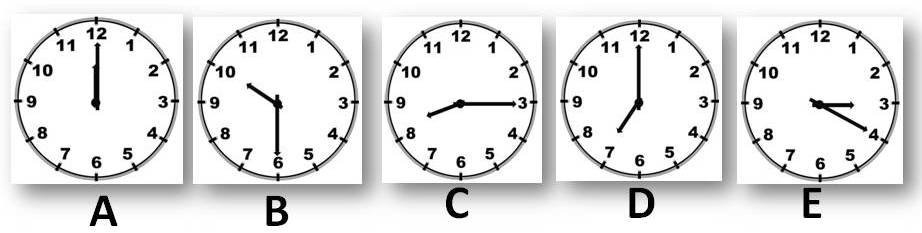 Ex: I arrive home at twenty past three.	__E__15) I go to school at quarter past eight.____16) I have lunch at twelve o’clock. _____17) I get up at seven o’clock   ______18) I go to bed at half past ten. ______19) Görseli anlatan şıkkı işaretleyiniz.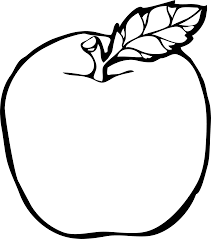 20) Hangisi kitabımızdaki ilk üç ünitenin isimlerinden biri değildir?After SchoolYummy BreakfastA day in My CityBon Appetit!21)   -_____ is your English teacher?         -Mehmet Emin Yılmaz.WhatWhoWhereWhat time22) - What ___ your name?	 - ___ name is Muzaffer.is/yourare/youis/myis/his       23)  İngilizcede’ afiyet olsun’ ne demektir?Enjoy your meal! Guten appetite!Buono appetito!Bon appétit!24) -_____ do you go online at weekends?	- Sometimes.HowHow oftenWhat timeWhen       25) Halay is _____ dance in Turkey.PolkanutritiousFlamencotraditionala) watch TV b) have a snack  c) go online d) resta) Coffee   b) Orange juice  c)  Apple          d)  PancakeName:Surname:Number:Class:        SORUSEÇENEKSEÇENEKSEÇENEKSEÇENEK1  ABCD2  ABCD3  ABCD4  ABCD5  ABCD6  ABCD7  ABCD8  ABCD9  ABCD10  ABCD11  ABCD12  ABCD13  ABCD14  ABCD15  ABCD16  ABCD17  ABCD18  ABCD19  ABCD20  ABCD21  ABCD22  ABCD23  ABCD24  ABCD25  ABCD